Стандартный налоговый вычет на детей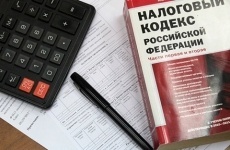 Родители ребенка, на обеспечении которых он находится, имеют право ежемесячно получать стандартный налоговый вычет, размер которого составляет от 1400 рублей и более в зависимости от количества детей в семье.Вычет могут получать оба родителя одновременно. Такое же право имеют супруги родителей, усыновителя, опекуна, попечителя, приемных родителей, супруга приемного родителя, на обеспечении которых находится ребенок.В каждом случае при предоставлении вычета учитываются размер дохода родителя.Вычет предоставляется ежемесячно до тех пор, пока доход (зарплата) родителя, исчисленный с начала года, не достигнет 350 000 руб.Вычет предоставляется до достижения детьми совершеннолетия или 24 лет, в случае если они являются учащимися очной формы обучения, студентами, аспирантами, ординаторами, интернами или курсантами.В повышенном размере вычет предоставляется на ребенка-инвалида, а также учащегося очной формы обучения, аспиранта, ординатора, интерна, студента в возрасте до 24 лет, если он является инвалидом I или II группы.Получить налоговый вычет можно у работодателя или в налоговом органе, куда надлежит подать заявление и представить документы, подтверждающие право на вычет: свидетельство о рождении ребенка; справку об инвалидности, если ребенок имеет такой статус; для учащихся (студентов) справку из образовательной организации; свидетельство о регистрации брака родителей, для опекунов - постановление органа опеки и попечительства о назначении опеки (договор о приемной семье).Одиноким родителям надлежит дополнительно представить свидетельство о смерти второго родителя или документ о признании его безвестно отсутствующим; для родителей, не находящихся в браке – паспорт.Отказ в получении налогового вычета может быть обжалован в Управление Федеральной налоговой службы России по Ярославской области, органы прокуратуры или в суд.Информация подготовлена прокуратурой района